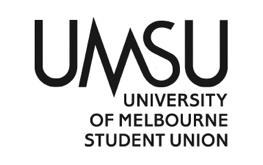   University of Melbourne Student UnionMeeting of the Creative Arts CommitteeMinutesSunday, 21st April 2024, 5pmMeeting 8(24)Location: Zoomhttps://unimelb.zoom.us/j/89755973898?pwd=NEs4RFl1RkJOUS9HbTduemFuY0NNZz09Password: 531596Meeting opened at 5:02pmProcedural MattersElection of ChairMotion 1: That Shravya be elected as ChairMover:	 	Jessica Tran				Seconded: Micheal CampbellCARRIED/FAILEDAcknowledgement of Indigenous CustodiansSo acknowledged.AttendanceMicheal Campbell, Jessica Tran, Saloni Walia, Allen Xavier Jacob, Jiajie Zheng, Shravya AkkapeddiApologiesMotion: To accept the leave requests en blocMover:		Micheal	Campbell		Seconded: Jessica TranCARRIED/FAILEDProxiesMembershipAdoption of Agenda	Motion: To adopt the Agenda as presented.Mover:		Allen	Jacob			Seconded: Micheal CampbellCARRIED/FAILEDConfirmation of Previous Minutes			2.1 Minutes 7(24)	Motion: To accept the previous minutes as a true and accurate record of meeting 7(24). Mover: 		Saloni Walia			Seconded:  Jessica TranCARRIED/FAILEDConflicts of Interest DeclarationMatters Arising from the MinutesCorrespondence Office Bearer ReportsMotion: To accept the Office Bearer Reports en BlocMover: 	Allen	Jacob			Seconded: Jessica TranCARRIED/FAILEDOperational BusinessCreative Arts Grants Round 2 Application ReviewsCipta Theatre grant accepted fro $500Cecilia Liu Grant accepted fro $500Clementine McNabb accepted fot $500Motion 7.7.1 To move $1500 from ‘Grants’ to pay $500 to Jessica Fanwong ‘The Last Supper”, $500 to Cecilia Liu Picnic at Hanging Rock, and $500 to Clementine McNabb Queer ArchivalMover: 	Jessica Tran 	Seconded:  Micheal CampbellCARRIED/FAILEDMotions on NoticeMotion 8.8.1 To approve $250 Within Tag “Food and Beverages” under account number 03-60-610-3840 “Events”For the purpose of Beer and Craft Collective #4 food supply of Ragada Patties and Samosas from Chai and ChilliMover: 	Jessica   Tran	Seconded:  Allen JacobCARRIED/FAILEDMotion 8.8.2 To approve $99 Within Tag “General” under account number 03-60-610-3839 “Programs”For the purpose hiring casuals for the event Beer and Craft on 26th AprilMover: 	Micheal Campbell	Seconded:  Jessica TranCARRIED/FAILEDMotion 8.8.3 To approve $148.50 Reimburesement to Shravya Akkapeddi Tag “General” under account number 03-60-610-3352 “Consummables and SuppliesFor the purpose of ordering pottery sets from Pott’d website for Beer and Craft #4 to be held on 26th April by her personal bank accountMover: 		Jessica  Tran	Seconded:  Micheal CampbellCARRIED/FAILEDMotion 8.8.4 To approve $500 grant to Sammaneh Poursh due from year 2023 from ‘Grants’Mover: 	Jessica	Tran	Seconded:  Allen JacobCARRIED/FAILEDOther Business (Motions without Notice)Motion 9.8.1 To approve transfer of  $1000 Within tag General” under account number 03-60-610-3352 “Consummables and Supplies”to Tag “General” under account number 03-60-610-3531 “Grants”For the purpose of Creative Arts GrantsMover:		Micheal Campbell		Seconded:  Jessica TranCARRIED/FAILEDMotion 9.8.2 To approve transfer of  $500 Within tag “General” under account number 03-60-610-3803 “Hire of Equipment”to Tag “General” under account number 03-60-610-3531 “Grants”For the purpose of Creative Arts GrantsMover:		Micheal Campbell		Seconded:  Jessica TranCARRIED/FAILEDMotion 9.8.3 To approve transfer of  $2000 Within Tag “General” under account number 03-60-610-3840 “Events” to Tag “General” under account number 03-60-610-3531 “Grants”For the purpose of Creative Arts GrantsMover:		Micheal Campbell		Seconded:  Jessica TranCARRIED/FAILEDNext MeetingClose	Meeting closed at 5:22pm